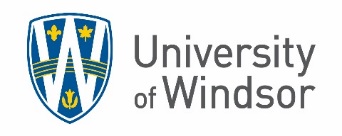 Department of Electrical and Computer EngineeringTwo Limited Term 36-Month Assistant Professor Positions in Industrial Automation and Mechatronic SystemsPosition # 002067LT36-2018-ECE The University of Windsor’s Department of Electrical and Computer Engineering (ECE) invites applications for two Limited Term 36-month Assistant Professor positions in the area of Industrial Automation and Mechatronic System Engineering, commencing September 1st, 2018.  The initial appointment is for three years and based on satisfactory performance could be further renewed. This position is subject to final budgetary approval. Located at one of Canada’s major international intersections, the University of Windsor, considered to be Canada’s most personal comprehensive university, plays a leading role in the future of the region and the province of Ontario.  Furthermore, the Faculty of Engineering with over 1500 undergraduate and over 1600 graduate students, is a thriving program within the University with strong connections to the community and industry. The ECE Department (www.uwindsor.ca/electrical) has research and teaching programs in VLSI/Microelectronics, signal processing, communication, computer and machine vision, computer engineering, electric vehicles, and control systems. Faculty of Engineering has a strong commitment to high quality research and in its $120M new home, the Ed Lumley Center for Engineering Innovation (CEI) offers an excellent environment for teaching and research.The successful candidates must have a broad and interdisciplinary teaching and research interests with demonstrated expertise in Industrial Automation and Mechatronic Systems. ECE is particularly interested in candidates with expertise in: Industrial IoT; Industry 4.0; robotics & manufacturing; measurement & actuation including hydraulics, pneumatic, and electric; Supervisory Control And Data Acquisition (SCADA)/Distributed Control System (DCS); power electronics and industrial drives; industrial data communication including standards and protocols such as CANBUS system; real time hardware-in the-loop programming and FPGA systems.  Individuals with an undergraduate and a Ph.D. in Electrical Engineering or a closely related Engineering field with a demonstrated commitment to undergraduate/graduate teaching are encouraged to apply. While these are primarily teaching positions and the successful candidates are expected to teach five courses per year covering the aforementioned topics in our Bachelor of Engineering Technology and Master of Engineering programs, some level of applied research activity is also expected. In addition, candidates may be required to teach on weekends (Friday night and all day Saturday). Registration or eligibility to register as Professional Engineer in the Province of Ontario is required. Application Requirementsa letter of application, including a statement of citizenship/immigration status; a detailed and current curriculum vitae;a teaching dossier or teaching portfolio demonstrating a potential for or evidence of teaching effectiveness and excellence that will include sample course syllabi/outlines, teaching evaluations, and a statement of teaching philosophy and interests (resources and templates for completing a teaching dossier can be found at http://www.uwindsor.ca/ctl/links-pd);a concise statement of teaching and research interests; a sample of published research papers; andfour (4) names and addresses of potential referees who could provide letters of reference.Only those applicants selected for interview will be contacted. The short-listed candidates may be invited to provide further information in support of their applications. To ensure full consideration, complete an online application (http://www.uwindsor.ca/facultypositions) found on the job advertisement, and ensure letters of reference are submitted by the deadline date of June 1, 2018. Applications may be considered after the deadline date; however, acceptance of late submissions is at the discretion of the appointments committee.  Questions to be directed to:Dr. Behnam Shahrrava, Acting Head, Electrical & Computer Engineering, Faculty of Engineering, University of Windsor401 Sunset Avenue, Windsor, Ontario, Canada N9B 3P4, and Phone: (519) 253-3000 Ext. 2570; Email:  ece@uwindsor.caThe University of Windsor is a comprehensive research and teaching institution with more than 15,500 students.  We are a welcoming community committed to equity and diversity in our teaching, learning, and work environments. In pursuit of the University's Employment Equity Plan, members from the designated groups (Women, Aboriginal Peoples, Visible Minorities, Persons with Disabilities, and Sexual Minorities) are encouraged to apply and to self-identify. If you need an accommodation for any part of the application and hiring process, please notify the Faculty Recruitment Coordinator (recruit@uwindsor.ca). Should you require further information on accommodation, please visit the website of the Office of Human Rights, Equity & Accessibility (http://www.uwindsor.ca/ohrea). All qualified candidates are encouraged to apply; however, Canadians and permanent residents will be given priority.